CONTORNE E PINTE O CACHORRO.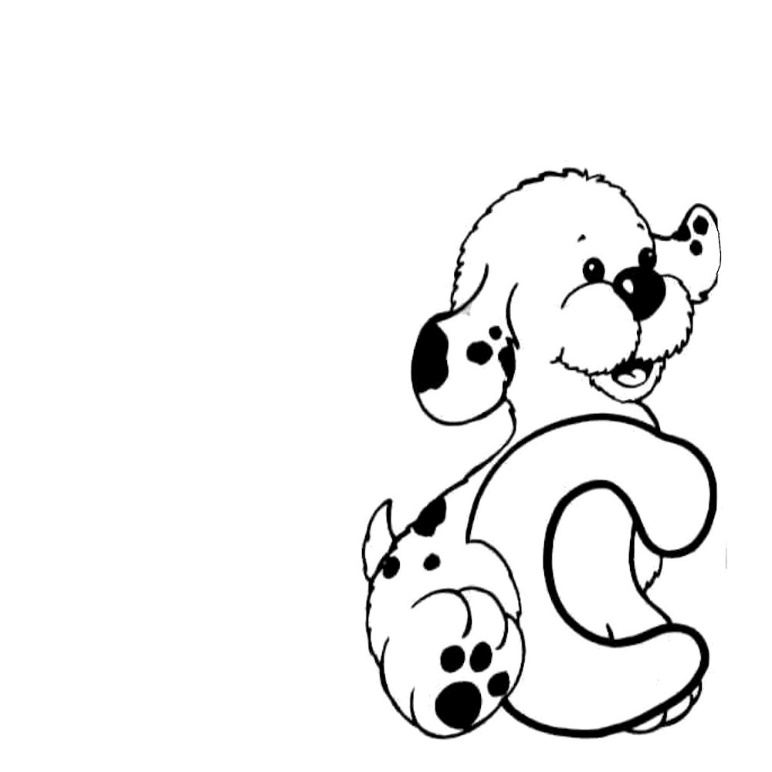 CONTORNE OS PONTINHOS PARA FORMAR A CONSOANTE C.CC C C C C C C C C CC C C C C C C C C CC C C C C C C C C CESCOLADATADATA____ /____ / ________ /____ / ________ /____ / ____ALUNOPROFESSORAPROFESSORAANOANOTURMA